.Position de départ face à face mains G dans main D de la femme et main D dans main G, femme ILOD et l’homme OLODIntro 16 comptes[1-8] H & F: Rock Side, Together, Rock Side, Together, Rock Side, Behind Side In ¼ Turn L StepMain G avec main D de la femme et main D avec main G de la femmeLâcher main D de la femme[9-16] H & F: Rock Step, Together, Rock Step, Coaster Step, Step Lock Step[17-24] H: (Step) x 3, Touch, Cross, Side In ¼ Turn L, Side In ¼ Turn L, TouchPasser main G de la femme par-dessus tête de la femmeVous êtes face à face, prendre les 2 mains de la femmeLâcher pas les mains, passer main D par-dessus tête de la femme, terminer avec main G de la femme dans le dos[25-32] H: ¼ Turn R Step, ¼ Turn R Side, Coaster Step, ¼ Turn R Rock Side, Cross ShuffleRevenir face à face sans lâcher les mainsLâcher main G de la femme, passer main D de la femme par-dessus têteRecommencer au débutV H S (P) (fr)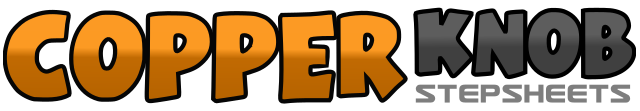 .......Compte:32Mur:0Niveau:Débutant / Intermédiaire Danse de partenaire.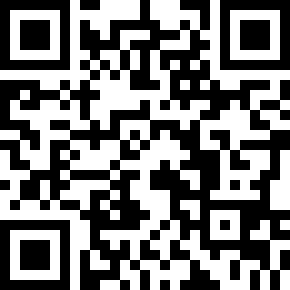 Chorégraphe:Serge Légaré (CAN) & France Bastien (CAN) - Juillet 2019Serge Légaré (CAN) & France Bastien (CAN) - Juillet 2019Serge Légaré (CAN) & France Bastien (CAN) - Juillet 2019Serge Légaré (CAN) & France Bastien (CAN) - Juillet 2019Serge Légaré (CAN) & France Bastien (CAN) - Juillet 2019.Musique:VHS - Thomas RhettVHS - Thomas RhettVHS - Thomas RhettVHS - Thomas RhettVHS - Thomas Rhett........1-2&H: Pied D à droite – retour sur pied G – pied D au côté du pied GF : Pied G à gauche – retour sur pied D – pied G au côté du pied D3-4&H : Pied G à gauche – retour sur pied D – pied G au côté du pied DF : Pied D à droite – retour sur pied G – pied D au côté du pied G5-6H : Pied D à droite – retour sur pied GF : Pied G à gauche – retour sur pied D7&8H : Pied D croisé derrière – pied G à gauche – ¼ de tour à gauche pied D devantF : Pied G croisé derrière – pied D à droite – ¼ de tour à droite pied G devant1-2&H: Pied G devant - retour sur pied D - pied G au côté du pied DF: Pied D devant - retour sur pied G, - pied D au côté du pied G3-4H: Pied D devant - retour sur pied GF : Pied G devant, - retour sur pied D5&6H: Pied D derrière – pied G au côté du pied D – pied D devantF : Pied G derrière – pied D au côté du pied G – pied G devant7&8H: Pied G devant – pied D croisé derrière – pied G devantF : Pied D devant – pied G croisé derrière – pied D devantF: Side In ¼ Turn R, Back In ¼ Turn R, Back, Touch, Step In ¼ Turn R, Side In ¼ Turn R, Back, Touch1-2H: Pied D devant – Pied G devantF : ¼ de tour à droite pied G à gauche – ¼ de tour à droite pied D derrière3-4H: Pied D devant – touche du pied G au côté du pied DF : Pied G derrière – touche du pied D au côté du pied G5-6H: Pied G légèrement croisé devant – ¼ de tour à gauche pied D à droiteF : ¼ de tour à droite pied D devant – ¼ de tour à droite pied G derrière7-8H: ¼ de tour à gauche pied G à gauche – touche du pied D au côté du pied GF : Pied D légèrement derrière – touche du pied G au côté du pied DF: ¼ Turn L Step, ¼ Turn L Back, Coaster Step, ¼ Turn L Step, ½ Turn L Side, Cross Shuffle1-2H: ¼ de tour à droite pied D devant – ¼ de tour à droite pied G à gaucheF : ¼ de tour à gauche pied G devant – ¼ de tour à gauche pied D derrière3&4H: Pied D derrière – pied G au côté du pied D – pied D devantF : Pied G derrière – pied D au côté du pied G – pied G devant5-6H: ¼ de tour à droite pied G à gauche – retour sur pied DF : ¼ de tour à gauche pied D devant – ½ tour à gauche pied G à gauche7&8H: Pied G croisé devant – pied D à droite – pied G croisé devantF : Pied D croisé devant – pied G à gauche – pied D croisé devant